ПРЕСС-РЕЛИЗ
14.03.2022 г.
с. Сукко, Анапский р-н, Краснодарский край
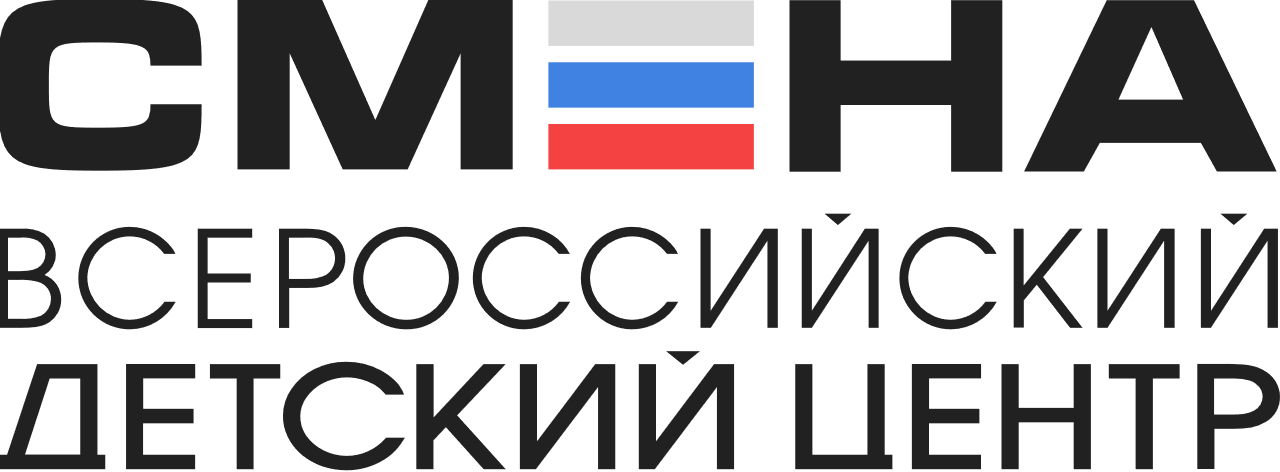 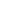 В «Смене» наградили лучшую школьную команду России по спортивному ориентированию  В «Смене» назвали победителей Открытых Всероссийских соревнований школьных команд по спортивному ориентированию. Лучшими стали ребята из Краснодарского края.Во Всероссийском детском центре «Смена» наградили  победителей Открытых Всероссийских соревнований школьных команд по спортивному ориентированию. В них принимали участие представители 32  регионов страны. По итогам состязаний лучшей командой России стали школьники из Краснодарского края, второе место у Волгоградской области, а на третьем — ребята из Тульской области. «Подводя итоги соревнований, хочется отметить высокий уровень подготовки, с которым приехали участники. Это действительно лучшие из лучших. Надеемся, что ребята будут продолжать заниматься  этим увлекательным видом спорта и в будущем порадуют нас наградами международного уровня», — отметил директор ВДЦ «Смена» Игорь Журавлев. Соревнования проводились в командном и личном зачетах. Командные состязания включали в себя дисциплины «кросс-выбор», «кросс-эстафета-2 человека», «маркированная трасса», «кросс-эстафета-3 человека», которые нужно было пройти на скорость. Во время «кросс-эстафеты» ребята ориентировались в заданном направлении — проходили трассу через контрольные пункты в строгом порядке. В дисциплине «кросс-выбор» спортсмены сами прокладывали свой маршрут из имеющихся на карте контрольных пунктов. На маркированной трассе нужно было точно определить расположение контрольных пунктов и отметить их на спортивной карте. «Я занимаюсь спортивным ориентированием уже 8 лет, являюсь кандидатом в мастера спорта. На соревнованиях в «Смене» было много достойных соперников, но с самого начала мы чувствовали, что победим. Впереди — участие в более масштабных соревнованиях, на которых Краснодарский край еще покажет свои возможности», — рассказала участница команды-победителя Варвара Бондарь. Медали в личном зачете  юные спортсмены разыграли еще в первый день соревнований. Первое место в разных возрастных категориях завоевали мордовская спортсменка Ульяна Моисеева, Варвара Бондарь и Егор Зузов из  Краснодарского края, Артем Панов из Свердловской области. Полный список победителей можно посмотреть на сайте Федерации спортивного ориентирования Краснодарского края www.o-kuban.ru.Победители и призеры командных соревнований получили кубки, медали и дипломы. Памятные свидетельства и сувениры вручили всем участникам соревнований.  Всероссийские соревнования школьников по спортивному ориентированию проходили в ВДЦ «Смена» с 8 по 14 марта. В них приняли участие свыше 400 школьников в возрасте от 14 до 17 лет. Партнерами программы выступили общероссийская физкультурно-спортивная общественная организация «Федерация спортивного ориентирования России» и ФГБОУ ДО «Федеральный центр дополнительного образования».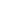 ФГБОУ ВДЦ «Смена» – круглогодичный детский центр, расположенный в с. Сукко Анапского района Краснодарского края. Он включает в себя 3 детских лагеря («Профи-Смена», «Лидер-Смена», «Арт-Смена»), на базе которых реализуется более 60 образовательных программ. В течение года в Центре проходит 16 смен, их участниками становятся свыше 13 000 ребят из всех регионов России. Профориентация, развитие soft skills, «умный отдых» детей, формирование успешной жизненной навигации – основные направления работы «Смены». С 2017 года здесь действует единственный в стране Всероссийский учебно-тренировочный центр профессионального мастерства и популяризации рабочих профессий, созданный по поручению Президента РФ. Учредителями ВДЦ «Смена» являются Правительство РФ, Министерство Просвещения РФ. Дополнительную информацию можно получить в пресс-службе ВДЦ «Смена»: +7 (86133) 93 - 520, (доб. 246), press@smena.org. Официальный сайт: смена.дети.